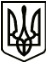 МЕНСЬКА МІСЬКА РАДА(дванадцята сесія восьмого скликання) РІШЕННЯ26  жовтня 2021 року	м. Мена	№ 611Про надання дозволу на виготовлення технічної документації із землеустрою з метою передачі в оренду земельних ділянок (невитребуваних паїв) ТОВ «Агроресурс-2006» за межами с. БірківкаРозглянувши звернення інженера-землевпорядника Ніколайчика Костянтина Олексійовича, що діє в інтересах ТОВ «Агроресурс - 2006», відповідно до довіреності від 15 листопада 2019 року, реєстраційний номер 1198, щодо надання дозволу на виготовлення технічної документації із землеустрою щодо встановлення (відновлення) меж земельних ділянки в натурі ( на місцевості), орієнтовною площею 4,50 га, з метою отримання її в оренду для ведення товарного сільськогосподарського виробництва за рахунок невитребуваних земельних часток (паїв №1053,1054) на території Менської міської територіальної громади за межами населеного пункту с. Бірківка, відповідно до ст. 13 Закону України «Про порядок виділення в натурі (на місцевості) земельних ділянок власникам земельних часток (паїв)», керуючись ст. 26 Закону України «Про місцеве самоврядування в Україні», Менська міська радаВИРІШИЛА:1.Надати дозвіл ТОВ «Агроресурс - 2006» на виготовлення технічної документації із землеустрою щодо встановлення (відновлення) меж земельної ділянки в натурі (на місцевості), орієнтовною площею 4,50 га, з метою передачі в оренду для ведення товарного сільськогосподарського виробництва за рахунок невитребуваних земельних часток (паїв №1053,1054) на території Менської міської територіальної громади за межами населеного пункту с. Бірківка.2. ТОВ «Агроресурс - 2006» виготовлену технічну документацію подати на розгляд та затвердження в установленому законодавством порядку.3. Контроль за виконанням рішення покласти на заступника міського голови з питань діяльності виконавчих органів ради В.І. Гнипа та на постійну комісію з питань містобудування, будівництва, земельних відносин та охорони природи.Міський голова	Геннадій ПРИМАКОВ